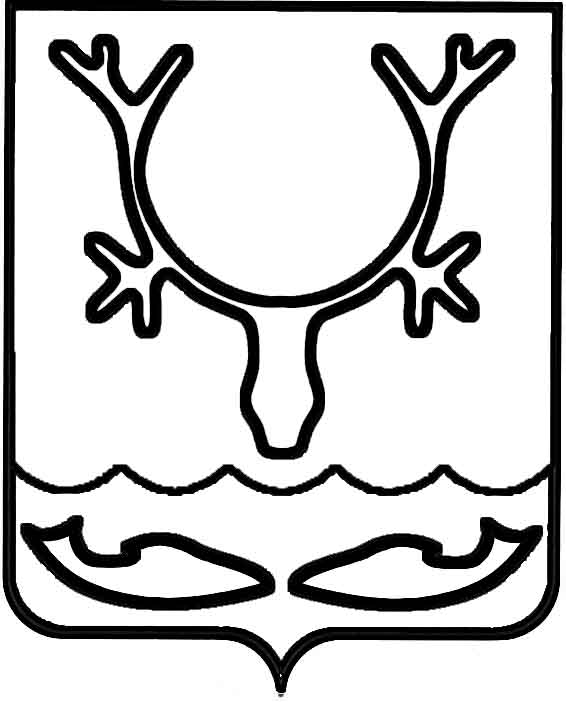 Администрация муниципального образования
"Городской округ "Город Нарьян-Мар"ПОСТАНОВЛЕНИЕВ соответствии с Указом Президента Российской Федерации от 11.05.2020 № 316 "Об определении порядка продления мер по обеспечению санитарно-эпидемиологического благополучия населения в субъектах Российской Федерации 
в связи с распространением новой короновирусной инфекции (COVID-19), постановлением губернатора Ненецкого автономного округа от 15.10.2020 № 81-пг "О внесении изменений в постановление губернатора Ненецкого автономного округа от 16.03.2020 № 12-пг", в связи с неблагополучной эпидемиологической обстановкой в г. Нарьян-Маре, Администрация муниципального образования "Городской округ "Город Нарьян-Мар"П О С Т А Н О В Л Я Е Т:Внести в порядок работы жилищной комиссии по предоставлению жилых помещений муниципального специализированного жилищного фонда муниципального образования "Городской округ "Город Нарьян-Мар", утвержденный постановлением Администрации МО "Городской округ "Город Нарьян-Мар" от 25.09.2017 № 1121, следующие изменения:Пункт 4.5. изложить в новой редакции:"4.5. Заседания комиссии проводятся в форме личного присутствия членов комиссии.При угрозе возникновения и (или) возникновении чрезвычайных ситуаций, введении ограничений в связи с неблагоприятной эпидемиологической ситуацией, введении режима повышенной готовности на территории Ненецкого автономного округа, либо иных ограничительных мер, введенных органами власти Ненецкого автономного округа, заседания комиссии могут проводиться в порядке опроса, без личного присутствия членов комиссии в месте проведения заседания в форме заочного голосования, с использованием систем телефонной связи (аудио), либо видеоконференцсвязи.Решение о проведении заседания комиссии без личного присутствия членов комиссии в месте проведения заседания с использованием систем телефонной связи (аудио), либо видеоконференцсвязи принимает председатель комиссии, а в период его отсутствия – заместитель председателя комиссии."Настоящее постановление вступает в силу после его официального опубликования.03.11.2020№826О внесении изменений в Порядок работы жилищной комиссии по предоставлению жилых помещений муниципального специализированного жилищного фонда муниципального образования "Городской округ "Город Нарьян-Мар"О внесении изменений в Порядок работы жилищной комиссии по предоставлению жилых помещений муниципального специализированного жилищного фонда муниципального образования "Городской округ "Город Нарьян-Мар"О внесении изменений в Порядок работы жилищной комиссии по предоставлению жилых помещений муниципального специализированного жилищного фонда муниципального образования "Городской округ "Город Нарьян-Мар"О внесении изменений в Порядок работы жилищной комиссии по предоставлению жилых помещений муниципального специализированного жилищного фонда муниципального образования "Городской округ "Город Нарьян-Мар"О внесении изменений в Порядок работы жилищной комиссии по предоставлению жилых помещений муниципального специализированного жилищного фонда муниципального образования "Городской округ "Город Нарьян-Мар"О внесении изменений в Порядок работы жилищной комиссии по предоставлению жилых помещений муниципального специализированного жилищного фонда муниципального образования "Городской округ "Город Нарьян-Мар"Глава города Нарьян-Мара О.О. Белак